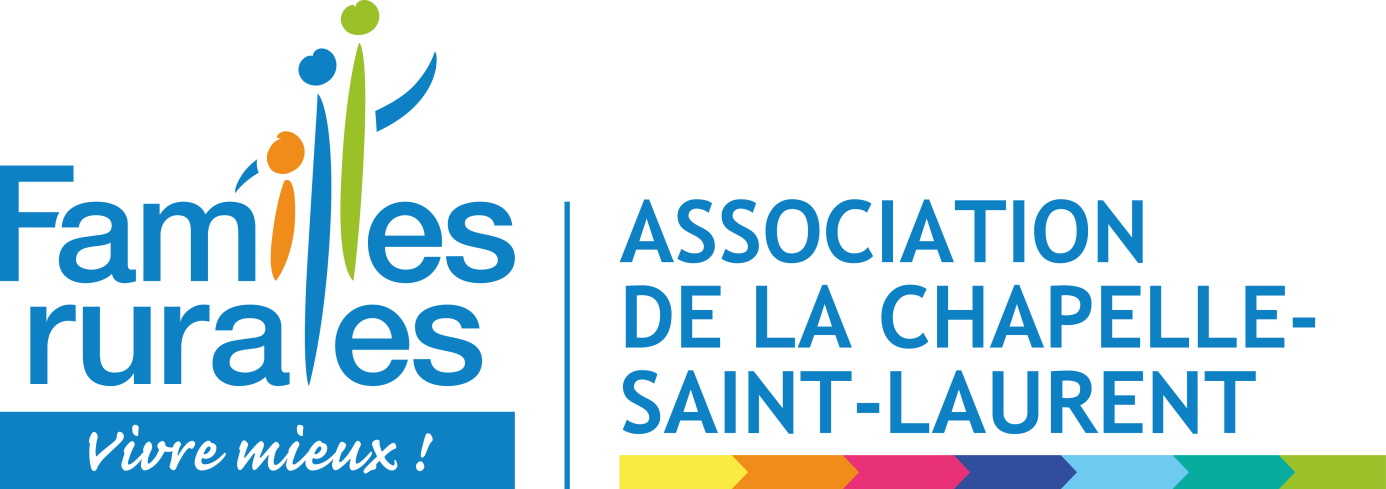 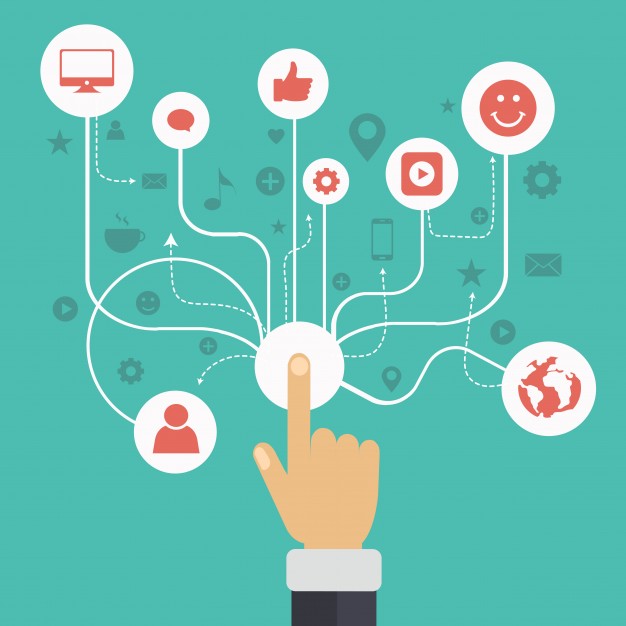 Lundi 14 Janvier 2019Salle Maurice Poignat                                   la Chapelle St LaurentRentrée des ateliers  Informatique15h-16h30   pour le  groupe des débutants17h-18h30    pour le groupe des initiés   contacts :Noëlla 05 49 72 02 04                                                                            Eliane :06 33 47 91 49         